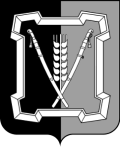 АДМИНИСТРАЦИЯ  КУРСКОГО  МУНИЦИПАЛЬНОГО  ОКРУГАСТАВРОПОЛЬСКОГО КРАЯП О С Т А Н О В Л Е Н И Е24 октября 2022 г.	ст-ца Курская	   № 1234О признании утратившим силу постановления администрации Курского муниципального района Ставропольского края от 24 августа 2017 г. № 599 «Об утверждении Порядка заключения специальных инвестиционных контрак-тов для отдельных отраслей промышленности в Курском районе Ставропольского края»	Администрация Курского муниципального округа Ставропольского краяПОСТАНОВЛЯЕТ:1. Признать утратившим силу постановление администрации Курского муниципального района Ставропольского края от 24 августа 2017 г. № 599 «Об утверждении Порядка заключения специальных инвестиционных контрактов для отдельных отраслей промышленности в Курском районе Ставропольского края». 2. Отделу по организационным и общим вопросам администрации Курского муниципального округа Ставропольского края официально обнародовать настоящее постановление на официальном сайте администрации Курского муниципального округа Ставропольского края в информационно-те-лекоммуникационной сети «Интернет».3. Настоящее постановление вступает в силу со дня его официального обнародования на официальном сайте администрации Курского муниципального округа Ставропольского края в информационно-телекоммуника-ционной сети «Интернет».Временно исполняющий полномочия главы Курского муниципального округа Ставропольского края, первый заместитель главы администрации Курского муниципального округа Ставропольского края                                                            П.В.Бабичев